REQUERIMENTO N.º 1227/2018EMENTA: Informações sobre o outdoor instalado na avenida Joaquim Alves Correa com a rua Mario Olivo, Jardim do Lago.Senhor Presidente,Senhores Vereadores:Considerando que o outdoor instalado na avenida Joaquim Alves Correa com a rua Mario Olivo, no Jardim do Lago, dificulta a visibilidade dos motoristas no momento de atravessar para a rua Mario Olivo;	O vereador FRANKLIN, no uso de suas atribuições legais, requer nos termos regimentais, após aprovação em Plenário, que seja encaminhado ao Exmo. Senhor Prefeito Municipal, os seguintes pedidos de informações: Há estudos por parte da Municipalidade para remover o outdoor do referido local? Se sim, há previsão para realizar o serviço? Informar data.Se não, há possibilidade da Municipalidade realizar estudos para remoção do outdoor?Justificativa: Este vereador, para responder aos questionamentos de munícipes, faz o presente requerimento.Valinhos, 19 de junho de 2018.Franklin Duarte de LimaVereador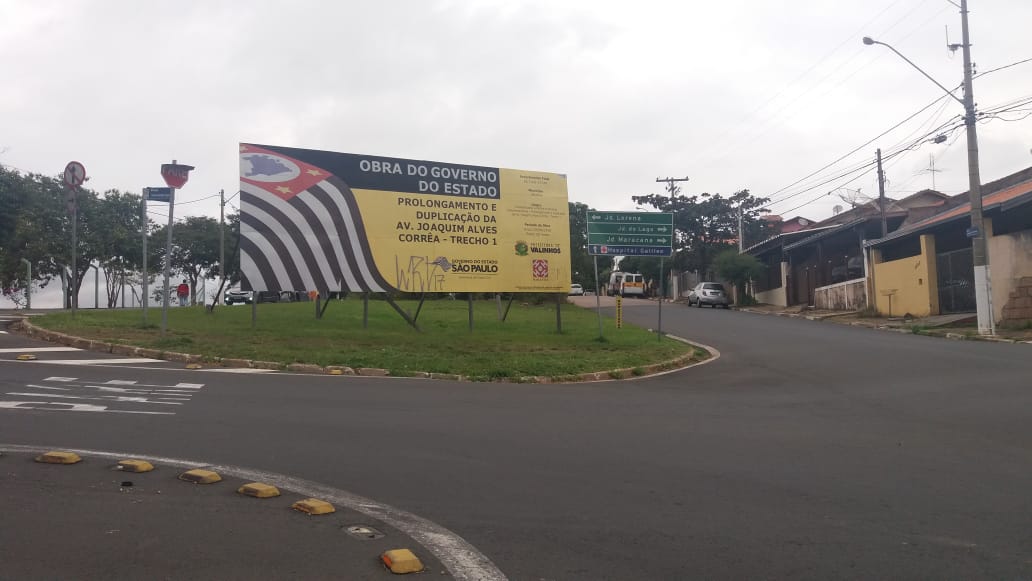 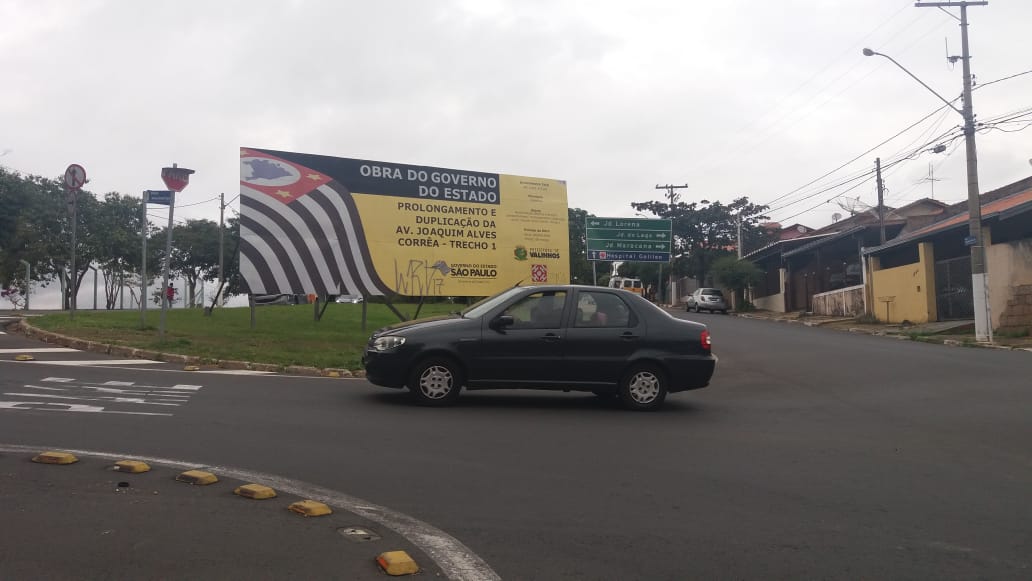 